REQUERIMENTO Nº 878/2018Requer Voto de Pesar pelo falecimento da Sra. Isabel Drigo Piffer, ocorrido recentemente. Senhor Presidente, Nos termos do Art. 102, Inciso IV, do Regimento Interno desta Casa de Leis, requeiro a Vossa Excelência que se digne a registrar nos Anais desta Casa de Leis voto de profundo pesar pelo falecimento da Sra. Isabel Drigo Piffer, no último dia 18 de junho. Requeiro, ainda, que desta manifestação seja dada ciência aos seus familiares, encaminhando cópia do presente à Rua General Câmara, 592, Centro.Justificativa:Tinha 98 anos, vindo a falecer no dia 18 de junho do corrente. viúva do Sr. Nozor Antônio Piffer, deixa inconsolável a filha Elvidige, carinhosamente conhecida como “Nega” e os filhos José Sérgio e Nelson sempre presentes em seu coraçãozinho.Benquista por todos os familiares e amigos, seu passamento causou grande consternação e saudades; todavia, sua memória há de ser cultuada por todos que em vida a amaram.Que Deus esteja presente nesse momento de separação e dor, para lhes dar força e consolo.É, pois, este o Voto, através da Câmara de Vereadores, em homenagem póstuma e em sinal de solidariedade.Plenário “Dr. Tancredo Neves”, em 20 de junho de 2.018. Gustavo Bagnoli-vereador-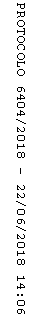 